В целях уведомления правообладателей земельных участков и иных объектов недвижимого имущества, полностью или частично расположенных в зонах с особыми условиями использования территорий (ЗОУИТ), Управление Росреестра по Курской области сообщает. Ежедневно в Единый государственный реестр недвижимости (далее – ЕГРН) вносятся сведения о ЗОУИТ. Одновременно с внесением сведений о зоне с особыми условиями использования территории в ЕГРН формируются сведения об обременениях на земельные участки или их части, попадающие в границы такой зоны, следовательно, на земельных участках, которые включены в состав таких зон, вводится особый режим использования земельных участков, ограничивающий или запрещающий те виды деятельности, которые не совместимы с целями установления ЗОУИТ. Управление рекомендует собственникам земельных участков, землепользователям проверить, не находится ли их участок в охранной зоне, например, линии электропередач, газопровода или водоохранной зоне, так как действующее законодательство во многих случаях не предусматривает согласование с землепользователями и землевладельцами установление границ таких зон.Существует способ самостоятельно узнать входит ли земельный участок в границу какой-либо зоны с особыми условиями использования территории с помощью общедоступного сервиса «Публичная кадастровая карта Росреестра» на сайте Росреестра (http://www.pkk5.rosreestr.ru). Для этого нужно набрать кадастровый номер земельного участка и узнать в какую охранную зону попадает участок, предварительно выбрав слой «зоны с особыми условиями использования территории», после чего отображаются все границы, внесенные в ЕГРН.Если у земельного участка не установлены границы, то существует другой способ это узнать - «визуальный способ». Для этого необходимо в слое «Управление картой» в единой картографической основе выбрать космические снимки для более удобного поиска земельного участка на карте, а также слой «зоны с особыми условиями использования территории». После того, как будет определено расположение участка, можно визуально определить прохождение охранной зоны на местности.Кроме того, публичная кадастровая карта позволяет узнать информацию об охранной зоне, например: наименование зоны, решение органа власти, на основании которого зона установлена, дата постановки на учет и многое другое.Следует помнить, что сведения публичной кадастровой карты не могут быть использованы в качестве официального документа – они служат только в качестве справочной информации!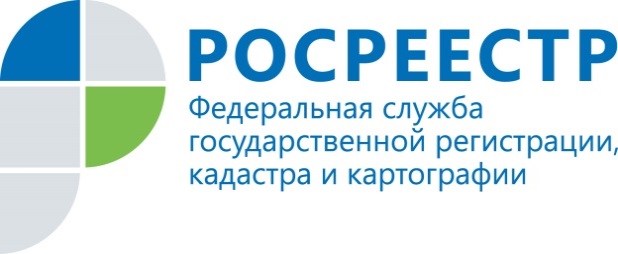 Внимание! В ЕГРН внесены зоны с особыми условиями использования территории.